OBCHODNÍ PODMÍNKYZHOTOVENÍ ZÁMĚRU PROJEKTU A PŘÍPRAVNÉ DOKUMENTACE STAVBYOP/ZP-PD/03/15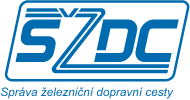 SPRÁVA ŽELEZNIČNÍ DOPRAVNÍ CESTY, STÁTNÍ ORGANIZACEZpracovatel: Správa železniční dopravní cesty, státní organizaceDatum vydání: 		4.5. 2015Datum platnosti: 	5.5. 2015OBSAHOBCHODNÍ PODMÍNKY	1OBSAH	21.	DEFINICE POJMŮ	32.	VŠEOBECNÉ POVINNOSTI ZHOTOVITELE	43.	DOBA PLNĚNÍ	64.	NEOBSAZENO	85.	OPRÁVNĚNÉ OSOBY	86.	PROVÁDĚNÍ PROJEKTOVÝCH PRACÍ NA ŽELEZNIČNÍ DOPRAVNÍ CESTĚ	97.	SUBDODAVATELÉ	108.	PŘEDÁNÍ A PŘEVZETÍ DÍLA	119.	CELKOVÁ CENA DÍLA	1310.	PLATEBNÍ PODMÍNKY	1311.	BANKOVNÍ ZÁRUKA	1512.	PLATBA ZÁDRŽNÉHO	1613.	VLASTNICKÁ PRÁVA A UŽÍVACÍ PRÁVA	1714.	ZMĚNY DÍLA	1715.	ODPOVĚDNOST ZA ŠKODU A ZPROŠTĚNÍ POVINNOSTI K JEJÍ NÁHRADĚ	1816.	ODPOVĚDNOST ZA VADY A ZÁRUKY	1917.	SANKCE	2218.	ODSTOUPENÍ OBJEDNATELE	2319.	ODSTOUPENÍ ZHOTOVITELE A NÁROKY ZHOTOVITELE	2520.	ŘEŠENÍ SPORŮ	25Toto jsou Obchodní podmínky ke Smlouvě a jsou zde upravena všechna práva a povinnosti neupravené ve Smlouvě.DEFINICE POJMŮPokud ze smyslu či významu jednotlivých ustanovení těchto Obchodních podmínek či definic uvedených ve Smlouvě (bez příloh) nevyplývá jinak, mají pojmy v těchto Obchodních podmínkách a ve Smlouvě s velkým počátečním písmenem význam uvedený níže:VŠEOBECNÉ POVINNOSTI ZHOTOVITELEZhotovitel se zavazuje provést Dílo:na svůj náklad a na své nebezpečí a ve sjednané době,způsobem uvedeným ve Smlouvě, Zadávací dokumentaci a Nabídce Zhotovitele a veškerými pokyny udělenými Objednatelem na základě Smlouvy;v souladu s obecně závaznými právními předpisy, ČSN, ČN, EN a ostatními normami aplikovatelnými pro provedení Díla a Interními předpisy Objednatele, které se týkají předmětného Díla;s odbornou péčí a s přihlédnutím k povinnostem plynoucím Zhotoviteli z ust. § 5 odst. 1 občanského zákoníku ve vztahu k jeho předmětu podnikání a kvalifikačním předpokladům, jejichž splnění Objednateli dokládal před uzavřením Smlouvy a v souladu s uznávanou obchodní praxí v daném oboru a za pomoci vhodně vybavených zařízení;způsobem umožňujícím vydání veškerých veřejnoprávních oprávnění a souhlasů nezbytných k zahájení stavebních prací dle dokumentů uvedených v Zadávací dokumentaci a zpracovaných v rámci provádění Díla.Zhotovitel se zavazuje předat jednotlivé dokumenty uvedené v Zadávací dokumentaci a zpracované v rámci provádění Díla v termínech stanovených dle Harmonogramu plnění.Zhotovitel se zavazuje na vlastní náklady zajistit veškeré doklady zajišťující komplexní veřejnoprávní projednání a zajištění všech potřebných podkladů a certifikátů nutných k vydání územního rozhodnutí, případně územního souhlasu nebo vyjádření příslušného stavebního úřadu o souladu navrhované stavby se záměry územního plánování dle zákona č. 183/2006 Sb., o územním plánování a stavebním řádu, ve znění pozdějších předpisů a jeho prováděcí vyhlášky, včetně prováděcích vyhlášek a předpisů souvisejících, nestanoví-li Smlouva jinak nebo není-li uvedené rozhodnutí, souhlas nebo vyjádření  zajištěn Objednatelem. Zhotovitel se zavazuje respektovat změny obecně závazných právních předpisů, Interních předpisů Objednatele a norem, které se týkají předmětného Díla i pokud k těmto změnám dojde během provádění Díla a tyto změny se mají vztahovat i na Dílo již prováděné. Změna interních předpisů Objednatele je pro Zhotovitele závazná okamžikem prokazatelného seznámení Zhotovitele s příslušnou změnou, přičemž Objednatel má povinnost s takovou změnou Zhotovitele neprodleně seznámit. Změna Interních předpisů Objednatele se považuje za pokyn Objednatele ve smyslu ust. § 2592 občanského zákoníku a je pro Zhotovitele závazný. Zhotovitel se zavazuje předložit podrobnosti o opatřeních a metodách, které navrhuje přijmout pro realizaci Díla, kdykoli o to bude Objednatelem požádán. Bez předchozího oznámení Objednateli nebude provedena žádná významná změna těchto opatření a metod.Zhotovitel se zavazuje dodržovat pokyny vydané Objednatelem nebo jím pověřenou osobou v rozsahu, v jakém to plyne ze Smlouvy. Zhotovitel se zavazuje písemně upozornit Objednatele v případě, že by jakýkoliv jeho pokyn nebo obsah pro Zhotovitele závazného dokumentu byl v rozporu se Smlouvou nebo mohl ohrozit provádění Díla nebo účel, pro něž je Dílo prováděno, pokud si Zhotovitel těchto skutečností je vědom nebo pokud si jich mohl být vědom při vynaložení odborné péče. Zhotovitel není oprávněn od Smlouvy odstoupit z důvodů uvedených v ust. § 2595 občanského zákoníku.Zhotovitel se zavazuje na vlastní náklady zajistit si veškerá příslušná oprávnění k provádění veškerých prací v rámci provádění Díla jako předmětu své činnosti nebo podnikání. Zhotovitel je povinen zajistit, aby vybrané činnosti, k nimž je zapotřebí určitého oprávnění či dosaženého vzdělání byly prováděny fyzickými osobami, které mají k výkonu těchto činností veškerá požadovaná oprávnění a dosažené vzdělání. Zhotovitel musí mít i všechna ostatní oprávnění vyžadovaná pro výkon činností spojených s prováděním Díla, obecně závaznými právními předpisy, interními předpisy Objednatele nebo Smlouvou. Zhotovitel je povinen zajistit, že veškerá oprávnění vyžadovaná Smlouvou zůstanou po celou dobu účinnosti Smlouvy v platnosti. Převzetí těchto povinností Zhotovitelem považují Objednatel a Zhotovitel za prohlášení ve smyslu ust. § 5 odst. 1 a § 2912 odst. 2 občanského zákoníku. Zhotovitel uchová potřebné záznamy tak, aby Objednatel nebo jím určená osoba mohl po dobu 10 let po předání Díla, ukončení účinnosti Smlouvy nebo po provedení závěrečné platby, podle toho, který termín nastane později, po předchozím oznámení provést kontrolu těchto výkazů a záznamů. Zhotovitel zajistí a odpovídá za to, že záznamy a výkazy všech Subdodavatelů nebo třetích osob budou uchovány tak, aby bylo možno řádně provést jejich kontrolu subjekty dle předchozí věty. S ohledem na ust. § 1769 občanského zákoníku smluvní strany prohlašují, že povinnosti Subdodavatelů dle tohoto článku nejsou sjednávány jako plnění třetí osoby ve smyslu uvedeného zákonného ustanovení. Zhotovitel se zavazuje zajistit plnění těchto povinností tak, že neuzavře smlouvu s žádným Subdodavatelem, který se k těmto povinnostem nezaváže.Zhotovitel se zavazuje poskytnout Objednateli veškerou součinnost, včetně předložení dokladů souvisejících s plněním zakázky, při provádění kontroly Objednatele či Subdodavatelů ze strany kontrolních orgánů ČR (NKÚ, SFDI, FÚ, MD aj.), včetně kontroly vyžádané Evropskou komisí, Evropským úřadem pro boj proti podvodům anebo Evropským účetním dvorem a zavazuje se respektovat Objednatelem, nebo jím pověřenou osobou či kontrolním orgánem určený postup a metodiku kontroly, zejména postupy, které jsou stanoveny v předpisech Evropského společenství pro ochranu finančních zájmů Evropských společenství proti zpronevěře a jiným nesrovnalostem.Zhotovitel se zavazuje do patnácti (15) dnů ode dne nabytí účinnosti Smlouvy uzavřít a udržovat po celou dobu trvání Smlouvy pojištění uvedené v příloze č. 7 Smlouvy.DOBA PLNĚNÍZhotovitel se zavazuje provádět Dílo v souladu s Harmonogramem plnění.Zhotovitel zahájí práce nejdříve ke Dni zahájení prací. V případě vzniku překážek vylučujících povinnost k náhradě škody dle ust. § 2913 odst. 2 občanského zákoníku bránících zahájení provádění Díla ke Dni zahájení prací, je Zhotovitel povinen oznámit Objednateli tyto překážky, a v případě odpadnutí překážek dle tohoto odstavce bezodkladně zahájit příslušné práce. V případě, že Zhotovitel učinil veškeré úkony pro zajištění zahájení prací ke Dni zahájení prací, ale tomuto zahájení bránily okolnosti či překážky vylučující povinnost k náhradě škody, vzniká Zhotoviteli nárok na změnu Harmonogramu plnění. Zhotovitel se zavazuje dokončit Dílo a každou z Dílčích etap ve lhůtách pro dokončení stanovených v Harmonogramu plnění, přičemž:se má za to, že okamžikem dokončení Dílčí etapy je okamžik splnění veškerých podmínek pro vydání příslušného Předávacího protokolu Objednatelem, a se má za to, že okamžikem dokončení Díla je okamžik splnění veškerých podmínek pro vydání Protokolu o provedení Díla Objednatelem.Zhotovitel se zavazuje Objednateli oznámit neprodleně pravděpodobné budoucí události nebo okolnosti, které by mohly negativně ovlivnit provádění Díla, vyžádat si dodatečné práce nad rámec Díla nebo opozdit provedení Díla oproti Harmonogramu plnění. Objednatel může požadovat, aby Zhotovitel předložil odhad předpokládaného dopadu budoucí události nebo okolností a/nebo návrh na změnu dle čl. 14 těchto Obchodních podmínek.Zhotovitel má právo na adekvátní prodloužení lhůty pro předání příslušné Části Díla v případě, že nastane některá z následujících okolností:změna Díla dle čl. 14 těchto Obchodních podmínek,okolnosti zakládající dle Smlouvy nárok na prodloužení lhůty podle některého článku těchto Obchodních podmínek,zprostí-li se povinnosti k náhradě škody dle ust. § 2913 odst. 2 občanského zákoníku, jakékoliv zpoždění, překážka nebo opatření způsobené nebo přičitatelné Objednateli, pracovníkům Objednatele nebo jiným dodavatelům Objednatele, přičemž nárok na adekvátní prodloužení lhůty pro předání Díla nebo příslušné Části Díla vzniká pouze tehdy, kdy je prodloužení lhůty nezbytně nutné a Zhotovitel objektivní důvody pro prodloužení lhůty prokáže. Jestliže se Zhotovitel domnívá, že mu vznikl nárok na prodloužení lhůty pro plnění některé z Dílčích etap, je Zhotovitel povinen tyto skutečnosti oznámit Objednateli bezodkladně, nejpozději do patnácti (15) dnů, poté, co se o vzniku skutečností, zakládajících tento nárok, dozvěděl nebo mohl dozvědět a současně předložit Objednateli podrobné odůvodnění předloženého nároku, tj. veškeré podpůrné argumenty, na kterých se zakládají výše uvedené tvrzené nároky. K později předloženým argumentům se již nebude přihlížet a hledí se na ně, jako by nebyly vzneseny.V případě že Zhotoviteli vznikne dle Smlouvy nárok na prodloužení termínu pro dokončení některé Dílčí etapy, Objednatel se zavazuje do sedmi (7) dnů od doručení výzvy Zhotovitele sjednat se Zhotovitelem úpravu Harmonogramu plnění formou písemného dodatku k  Smlouvě. Obsahem dodatku bude úprava doby plnění příslušné Dílčí etapy o dobu, po kterou trvala okolnost, zakládající nárok na prodloužení termínu pro dokončení příslušné Dílčí etapy. Obsahem dodatku bude zároveň případné prodloužení termínů pro dokončení následujících Dílčích etap o tomu odpovídající dobu.Zhotovitel se zavazuje, že v případě, kdy z postupu provádění Díla je zřejmé, že Dílo nebo Část Díla nebudou dokončeny včas anebo došlo v důsledku prodlení Zhotovitele s prováděním Díla k nedodržení některého z termínů pro plnění některé z Dílčích etap dle Harmonogramu plnění, zavazuje se Zhotovitel Objednateli vypracovat a předložit k akceptaci Podrobný harmonogram s průvodní zprávou, v níž popíše revidované metody, které hodlá přijmout k tomu, aby se postup provádění Díla urychlil a další termíny plnění dle Harmonogramu plnění byly v nejvyšší možné míře dodrženy. Podrobný harmonogram bude obsahovat časové upřesnění postupu, kterým hodlá Zhotovitel provádět Dílo.Objednatel je oprávněn kdykoli v odůvodněných případech vydat Zhotoviteli pokyn, aby přerušil postup prací na Díle nebo Části Díla, přičemž Zhotovitel je tímto pokynem vázán. Za odůvodněný případ se považuje rovněž pokyn k přerušení prací v případě porušování povinností Zhotovitele ve smyslu ust. § 2593 občanského zákoníku, jeví-li se to Objednateli nezbytným pro nápravu a další provádění Díla řádným způsobem.V případě, že Objednatel vydá Zhotoviteli pokyn přerušit postup prací na Díle nebo Části Díla, zavazuje se Zhotovitel okamžitě ukončit veškeré práce na provádění Díla nebo Části Díla s výjimkou prací, které nesnesou odkladu, aby Objednatel nebo třetí osoby neutrpěly újmu na svých právech, zejména na životě, zdraví, majetku nebo bezpečnosti, a prací, které jsou nezbytné z hlediska dodržení povinností stanovených obecně závaznými právními předpisy a veřejnoprávními rozhodnutími.Jestliže se Zhotovitel dostane do prodlení s předáním některé Části Díla a/nebo mu vzniknou náklady tím, že splnil pokyny Objednatele a přerušil provádění prací na Díle a/nebo tím, že znovu začal s prací, oznámí to Zhotovitel Objednateli. Zhotoviteli v takovém případě vznikne nárok na prodloužení termínů Harmonogramu plnění o dobu odpovídající době, po kterou bylo provádění Díla z pokynu Objednatele přerušeno.Jestliže bude přerušení prací na Díle nebo Části Díla způsobeno Zhotovitelem, bude mít Zhotovitel povinnost uhradit Objednateli škodu, která mu v souvislosti s přerušením prací prokazatelně vznikla nebo vznikne. Objednatel o vzniku tohoto nároku a jeho výši vyrozumí Zhotovitele bezodkladně poté, co nárok vznikl.Zhotovitel se zavazuje obnovit práce na Díle bezodkladně poté, co mu byl doručen pokyn Objednatele k obnovení prací. NEOBSAZENOOPRÁVNĚNÉ OSOBYKaždá ze smluvních stran jmenuje oprávněnou osobu či osoby. Oprávněné osoby budou zastupovat smluvní stranu v záležitostech souvisejících s plněním Smlouvy. Oprávněné osoby uvedené v příloze č. 6 Smlouvy nejsou oprávněny měnit Smlouvu písemnými dodatky Smlouvy, pokud nejsou statutárními orgány smluvních stran nebo osobami jinak zmocněnými k jednání za smluvní stranu.Jména a kontaktní údaje oprávněných osob jsou uvedena příloze č. 6 Smlouvy. Každá ze smluvních stran je oprávněna jednostranně změnit své oprávněné osoby, je však povinna na takovou změnu druhou smluvní stranu písemně upozornit, a to nejpozději do tří (3) pracovních dnů před účinností změny. Účinnost změny oprávněných osob vůči druhé smluvní straně nastává uplynutím třetího (3.) pracovního dne po doručení oznámení o této změně. Změna oprávněných osob není považována za změnu Smlouvy. Nezbytnou podmínkou pro změnu oprávněné osoby, prostřednictvím které Zhotovitel v zadávacím řízení prokazoval kvalifikaci, je, že Zhotovitel jako součást svého upozornění o změně oprávněné osoby předloží pro tuto novou oprávněnou osobu kopie dokladů, jimiž v zadávacím řízení prokazoval kvalifikaci oprávněné osoby, a to ve stejném rozsahu.PROVÁDĚNÍ PROJEKTOVÝCH PRACÍ NA ŽELEZNIČNÍ DOPRAVNÍ CESTĚZhotovitel se zavazuje zajistit, že v případě, že část prací v rámci realizace Díla bude prováděna na železniční dopravní cestě, budou veškeré jeho činnosti na železniční dopravní cestě prováděny pod přímým a trvalým vedením odpovídajícího počtu odborně a zdravotně způsobilých zaměstnanců a zaměstnanců Subdodavatelů. Tito zaměstnanci (vedoucí zaměstnanci) budou povinni se na vyzvání prokázat platnými doklady způsobilosti všem oprávněným zaměstnancům Objednatele a zaměstnancům příslušných veřejných orgánů. S ohledem na ust. § 1769 občanského zákoníku smluvní strany prohlašují, že povinnosti Subdodavatelů dle tohoto článku nejsou sjednávány jako plnění třetí osoby ve smyslu uvedeného zákonného ustanovení. Zhotovitel se zavazuje zajistit plnění těchto povinností tak, že neuzavře smlouvu s žádným Subdodavatelem, který se k těmto povinnostem nezaváže.Zhotovitel se dále v souladu s příslušným Interním předpisem Objednatele zavazuje zajistit, že všichni jeho zaměstnanci nebo zaměstnanci jeho Subdodavatelů, kteří budou vykonávat vedoucí práce (tj. vystupovat jako vedoucí zaměstnanci), budou mít platné doklady způsobilosti (tj. doklady o odborné způsobilosti, vydané na základě zmocnění dle ust. § 22 zákona č. 266/1994 Sb., o dráhách, ve znění pozdějších předpisů; ověření zdravotní způsobilosti a proškolení z bezpečnostních předpisů). Odbornou způsobilost musí Zhotovitel prokázat způsobem a v rozsahu stanoveném předpisem SŽDC Zam1 o odborné způsobilosti a znalosti osob při provozování dráhy a drážní dopravy, vydaného pod č.j.: S 23 376/2014-O10 ze dne 2.7.2014, s účinností od 1.9.2014 v platném znění. Příslušný interní předpis Objednatele (předpis SŽDC Zam1), kterým je Zhotovitel povinen se řídit, je uveden i ve Všeobecných technických podmínkách. Doklady způsobilosti se Zhotovitel zavazuje Objednateli doložit před zahájením prací na Díle a při jakékoliv změně se zavazuje k bezodkladnému předložení kopií předmětných dokladů způsobilosti. Do doby doložení uvedených dokladů Objednateli, nemůže Zhotovitel provádět práce na Díle. S ohledem na ust. § 1769 občanského zákoníku smluvní strany prohlašují, že povinnosti Subdodavatelů dle tohoto článku nejsou sjednávány jako plnění třetí osoby ve smyslu uvedeného zákonného ustanovení. Zhotovitel se zavazuje zajistit plnění těchto povinností tak, že neuzavře smlouvu s žádným Subdodavatelem, který se k těmto povinnostem nezaváže.Zhotovitel je dále povinen zajistit odbornou způsobilost u příslušných specialistů (na zabezpečovací zařízení, na sdělovací zařízení) a na žádost Objednatele doložit osvědčení o odborné způsobilosti v elektrotechnice dle § 10 vyhl. č. 50/1978 Sb., o odborné způsobilosti v elektrotechnice, ve znění pozdějších předpisů; a u příslušných specialistů (na trakční vedení, na silnoproudou technologii, na elektrotechnická zařízení, je-li tato specializace požadována v profesních požadavcích zadávací dokumentace   zakázky) vedle osvědčení dle § 10 vyhl. č. 50/1978 Sb. i osvědčení o zkoušce pro osobu znalou s vyšší kvalifikací dle vyhl. č. 100/1995 Sb., řád určených technických zařízení, ve znění pozdějších předpisů, přílohy č. 4, bodu 8 písm. c), tj. pro projektování elektrických zařízení.Zhotovitel se zavazuje v souladu s obecně závaznými právními předpisy a příslušnými Interními předpisy Objednatele, zejména Předpisem SŽDC Ob 1 díl II„Vydávání povolení ke vstupu do veřejnosti nepřístupných. Průkaz pro cizí subjekt“, schválený GŘ SŽDC dne 17.3.2014 pod č.j.: S9717/2014-030, s účinností od 1.4.2014, v platném zněn zejména Předpisem SŽDC Ob 1 „Vydávání povolení ke vstupu do prostor Správy železniční dopravní cesty, státní organizace“, schválený GŘ SŽDC dne 1. 8. 2011 pod č.j.: 28361/11-BEZ, s účinností od 1.9.2011, ve znění pozdějších předpisů, zajistit, aby všechny fyzické osoby, které se budou při provádění Díla pohybovat na dráze nebo v obvodu dráhy na místech veřejnosti nepřístupných, měly povolení pro vstup do těchto prostor. Vydávajícím subjektem je ředitelství státní organizace Správa železniční dopravní cesty, odbor bezpečnosti, Kontaktní elektronická adresa pro podávání žádostí a pro oznamování změn a ztrát je: vstupy@szdc.cz. Příslušné obecně závazné právní předpisy a interní předpisy Objednatele, kterými je Zhotovitel povinen se řídit, jsou uvedeny ve Všeobecných  technických podmínkách.V případě zahraničních technických pracovníků a pracovních sil, se Zhotovitel zavazuje zajistit, aby jim byla udělena veškerá příslušná povolení k pobytu a pracovní povolení, pokud jsou taková povolení podle českého právního řádu nezbytná. Zhotovitel nese odpovědnost za návrat těchto zaměstnanců na místo, kde byli najati nebo do místa bydliště. V případě, že kdokoli z těchto zaměstnanců nebo jejich rodinných příslušníků v České republice zemře, zavazuje se Zhotovitel zajistit veškerá opatření potřebná pro jejich repatriaci a uhradit náklady s tím spojené.SUBDODAVATELÉZhotovitel se zavazuje, že provede Dílo  minimálně v rozsahu stanoveném Smlouvou vlastními prostředky s tím, že zbývající rozsah prací je oprávněn realizovat prostřednictvím subdodávek. Zhotovitel se zavazuje smluvně zajistit, že jím vybraný Subdodavatel svoji část plnění v rámci provádění Díla provede osobně a nepřevede ji na dalšího Subdodavatele ani ji ve smyslu ust. § 2589 občanského zákoníku nenechá provést dalším Subdodavatelem pod svým osobním vedením. S ohledem na ust. § 1769 občanského zákoníku smluvní strany prohlašují, že tato povinnost Subdodavatele není sjednávána jako plnění třetí osoby ve smyslu uvedeného zákonného ustanovení. Zhotovitel se zavazuje zajistit plnění této povinnosti tak, že neuzavře smlouvu s žádným Subdodavatelem, který se k této povinnosti nezaváže. Zhotovitel je oprávněn provádět prostřednictvím Subdodavatele jen takové plnění Smlouvy, které je pro příslušného Subdodavatele uvedeno v příloze č. 8 Smlouvy.Vlastními prostředky ve smyslu tohoto článku se rozumí, že Zhotovitel musí mít vlastní stroje a zařízení, materiály, lidské a finanční zdroje nezbytné k provedení příslušné Části Díla. Za práce provedené vlastními prostředky se považují i práce provedené osobami, které společně se Zhotovitelem tvoří koncern ve smyslu ust. § 79 zákona č. 90/2012, o obchodních společnostech a družstvech (zákon o obchodních korporacích). Příslušnost těchto osob ke koncernu musí Zhotovitel prokázat. Na osoby tvořící se Zhotovitelem koncern se přiměřeně vztahují povinnosti Subdodavatelů a Zhotovitel je oprávněn užít při provádění Díla pouze těch členů koncernu, kteří se k plnění takovýchto povinností zaváží stejným způsobem, jako Subdodavatelé.Zhotovitel bude odpovídat za plnění všech svých Subdodavatelů a škodu jimi způsobenou, stejně jako by šlo o jednání Zhotovitele nebo jím způsobenou škodu. Pokud není stanoveno jinak:Zhotovitel je bez dalšího oprávněn plnit pomocí Subdodavatelů, kteří jsou uvedeni v příloze č. 8 Smlouvy, a to v rozsahu plnění tam uvedeném;Subdodavatelé uvedení v příloze č. 8 Smlouvy, jejich podíl v % na provádění Díla ani předmět jejich subdodávky se nebudou v průběhu provádění Díla měnit nebo doplňovat bez písemného souhlasu Objednatele formou dodatku ke Smlouvě; nezbytnou podmínkou pro změnu Subdodavatele, prostřednictvím kterého Zhotovitel v zadávacím řízení prokazoval kvalifikaci, je, že Zhotovitel jako součást žádosti o schválení předloží pro takto nově schvalovaného Subdodavatele kopie dokladů, jimiž prokáže, že tento nový Subdodavatel splňuje kvalifikaci minimálně v rozsahu, v jakém byla prokázána v zadávacím řízení prostřednictvím původního Subdodavatele.Zhotovitel se zavazuje, že Subdodavatel bude mít příslušná oprávnění k provádění příslušných prací na Díle. Zhotovitel dále odpovídá za to, že Subdodavatel zajistí, aby vybrané práce na Díle, k nimž je zapotřebí určitého oprávnění či dosaženého vzdělání byly prováděny fyzickými osobami, které mají k výkonu těchto činností veškerá požadovaná oprávnění a dosažené vzdělání. Zhotovitelem vybraný Subdodavatel musí mít i všechna ostatní oprávnění vyžadovaná pro výkon činností spojených s prováděním Díla, obecně závaznými právními předpisy, Interními předpisy Objednatele nebo Smlouvou. S ohledem na ust. § 1769 občanského zákoníku smluvní strany prohlašují, že povinnosti Subdodavatelů dle tohoto článku nejsou sjednávány jako plnění třetí osoby ve smyslu uvedeného zákonného ustanovení. Zhotovitel se zavazuje zajistit plnění těchto povinností tak, že neuzavře smlouvu s žádným Subdodavatelem, který se k těmto povinnostem nezaváže.PŘEDÁNÍ A PŘEVZETÍ DÍLAJe-li sjednáno plnění Díla po částech, bude Dílo Objednateli předkládáno po sjednaných částech s tím, že za předané ve smyslu ust. § 2604 občanského zákoníku se Dílo považuje až předložením jeho poslední Části Díla a podpisem Protokolu o provedení Díla dle odst. 8.8 těchto Obchodních podmínek. Částmi Díla, se rozumí plnění, připadající dle Harmonogramu plnění na určitou Dílčí etapu. O předložení Části Díla bude pořízen Předávací protokol. Zhotovitel je oprávněn předložit Část Díla před termínem sjednaným v Harmonogramu plnění pro příslušnou Dílčí etapu, nevyplývá-li ze Smlouvy výslovně jinak.Zhotovitel se zavazuje předložit Část Díla, kterou ze své strany považuje za dokončenou, ve lhůtě domluvené mezi Zhotovitelem a Objednatelem v souladu s Harmonogramem plnění, nebo jinak stanovené v souladu se Smlouvou. V pochybnostech má přednost lhůta, která byla za součinnosti obou smluvních stran v souladu se Smlouvou stanovena později. Před předáním Díla musí Objednatel Dílo po obsahové stránce akceptovat. Zhotovitel s předložením poslední Části Díla předloží celé Dílo Objednateli k akceptaci. Objednatel převezme Dílo bez výhrad, nebo do třiceti (30) pracovních dnů od předložení poslední Části Díla vznese veškeré své výhrady nebo připomínky k předloženému Dílu. Nevznese-li Objednatel ve stanovené lhůtě k Dílu žádné výhrady ani připomínky, mají smluvní strany Dílo ve znění jeho první verze za akceptované. Výhradami a připomínkami dle tohoto odstavce se rozumí nejen výhrady ve smyslu ust. § 2605 občanského zákoníku, ale rovněž věcné požadavky na úpravu Díla tak, aby lépe vyhovovalo potřebám a záměrům Objednatele, avšak neměnící povahu Díla. Objednatel je oprávněn činit výhrady i k jednotlivým Částem Díla poté, co mu budou předány. Využije-li tohoto svého práva, postupuje se obdobně. Takové úpravy se nepovažují za vícepráce.Vznese-li Objednatel ve stanovené lhůtě výhrady nebo připomínky k první verzi Díla dle odst. 8.4 těchto Obchodních podmínek, zavazuje se Zhotovitel bez zbytečného odkladu (ve lhůtě přiměřené povaze výhrady) provést veškeré potřebné úpravy Díla dle výhrad a připomínek Objednatele a takto upravené Dílo předložit jako jeho druhou verzi Objednateli k akceptaci.Objednatel se zavazuje vznést veškeré své výhrady nebo připomínky k druhé verzi Díla předloženého dle odst. 8.5 těchto Obchodních podmínek do patnácti (15) pracovních dnů od jeho doručení. Nevznese-li Objednatel ve stanovené lhůtě k druhé verzi Díla žádné výhrady ani připomínky nebo převezme-li druhou verzi Díla bez výhrad, považují smluvní strany Dílo ve znění jeho druhé verze za akceptované. O výhradách Objednatele platí obdobně odst. 8.4 těchto Obchodních podmínek.Vznese-li Objednatel ve stanovené lhůtě své výhrady nebo připomínky k druhé verzi Díla dle odst. 8.6 těchto Obchodních podmínek, zavazují se smluvní strany zahájit společné jednání za účelem odstranění veškerých vzájemných rozporů a akceptace Díla, a to nejpozději do pěti (5) pracovních dnů od doručení výzvy kterékoliv smluvní strany k jednání.Jakmile je Dílo akceptované, může Zhotovitel předložit Objednateli k podpisu Zhotovitelem podepsaný Protokol o provedení Díla. Objednatel se zavazuje v takovém případě Protokol o provedení Díla podepsat a odeslat bez zbytečného odkladu Zhotoviteli.Splnění povinností Zhotovitele nebude pokládáno za úplné, dokud nebude Protokol o provedení Díla podepsán Zhotovitelem i Objednatelem s uvedením data, kdy Zhotovitel splnil své povinnosti podle Smlouvy. Dnem podpisu Protokolu o provedení Díla oběma smluvními stranami se má Dílo za převzaté a provedené a pouze Protokol o provedení Díla bude dokladem konečného převzetí a provedení celého Díla, je-li předmětem plnění díla rovněž zajištění pravomocného územního rozhodnutí, pak se za definitivní ukončení předání Díla považuje okamžik nabytí právní moci všech územních rozhodnutí, resp. předmětné projektové dokumentace stavby Ministerstvem dopravy ČR, podle toho, která z těchto skutečností nastane později. Zhotovitel je však vždy povinen zapracovat do Díla změny, které vyplynou jako požadavky příslušných orgánů v řízeních předcházejících vydání příslušných územních rozhodnutí, resp. schválení Ministerstvem dopravy.Po podpisu Protokolu o provedení Díla oběma smluvními stranami zůstávají nadále v platnosti závazky smluvních stran ze Smlouvy, které v této době zůstávají nesplněny nebo z jejichž povahy vyplývá, že mají zůstat v platnosti i po dokončení Díla. Podrobný postup akceptace Díla upravují Všeobecné technické podmínky.CELKOVÁ CENA DÍLA Cena Díla v sobě zahrnuje kompletní Cenu za jednotlivé Části Díla, která jsou uvedeny v odst. 3.3 Smlouvy a v příloze č. 4 Smlouvy, kde je Cena  vymezena dle jednotlivých Částí Díla odpovídajících jednotlivým Dílčím etapám dle Harmonogramu plnění.Zhotovitel potvrzuje, že je schopen zrealizovat předmět Veřejné zakázky za cenu uvedenou v odst. 3.3 Smlouvy a v příloze č. 4 Smlouvy, a to v plném rozsahu a potvrzuje, že cena uvedená v odst. 3.3 Smlouvy a v příloze č. 4 Smlouvy je cenou konečnou a nepřekročitelnou a zahrnuje veškeré práce nezbytné pro řádné dokončení a předání Díla, přičemž může být měněna výhradně:v případě změny výše zákonem stanovené daně z přidané hodnoty (DPH), přičemž v takovém případě se Cena dílů zvýší nebo sníží způsobem odpovídajícím změně DPH,na základě písemné dohody stran v souladu se ZVZ.Cena Díla je cenou nejvýše přípustnou a zahrnuje veškeré náklady na provedení Díla. Zhotovitel prohlašuje, že se seznámil s  celým obsahem Zadávací dokumentace a neshledal v nich žádné vady.PLATEBNÍ PODMÍNKYCena Díla bude hrazena na základě výzvy ve formě daňového dokladu. Zhotovitel je povinen vystavit daňový doklad za provedení Části Díla nejdříve ke dni podpisu příslušného Předávacího protokolu nebo Protokolu o provedení Díla, pokud Dílo není rozděleno na Dílčí etapy, Zhotovitelem i Objednatelem, a doručit jej Objednateli do patnácti (15) dnů ode dne, kdy vznikla povinnost přiznat daň z přidané hodnoty, nebo přiznat uskutečnění plnění, a Objednatel se zavazuje uhradit předmětnou částku dle podmínek uvedených v tomto článku Obchodních podmínek. Daňové doklady budou vystaveny v souladu s platnou právní úpravou. Číslování faktur se provádí samostatnou nepřetržitou číselnou řadou s desetimístným číslem, které bude vycházet z čísla ISPROFOND akce a poslední tři číslice budou vyjadřovat pořadové číslo daňového dokladu. Zhotovitel vyhotoví každý daňový doklad ve třech (3) tištěných originálech a dále pak jednou v elektronické podobě. Po dokončení Díla Zhotovitel vyhotoví a předá Objednateli konečný daňový doklad.Objednatel je oprávněn zadržet z každé fakturované částky za provedení Části Díla částku ve výši 10% z částky uvedené za Cenu za zpracování Díla na příslušném daňovém dokladu jako zajištění povinnosti Zhotovitele provést Dílo a odstraňovat vady Díla v souladu se Smlouvou. Splatnost faktury - daňového dokladu je, vzhledem k povaze závazku, tj. administrativní náročnosti způsobu financování dopravní infrastruktury, šedesát (60) dnů od doručení řádného daňového dokladu Objednateli. Tuto délku splatnosti považují smluvní strany za přiměřenou i s ohledem na sjednání průběžného hrazení Ceny Díla, kterou se strany odchýlily od ust. § 2610 odst. 1 občanského zákoníku.Platba splatné částky bude provedena formou bezhotovostního bankovního převodu na účet určený Zhotovitelem v příslušném daňovém dokladu. Částka je zaplacena připsáním příslušné peněžní částky na účet poskytovatele platebních služeb Zhotovitele. Provedení změny nebo doplnění dalšího bankovního spojení Zhotovitele bude provedeno pouze na základě žádosti Zhotovitele a zároveň změnou smlouvy. Žádost musí být písemná, a to pouze prostřednictvím datové schránky Objednatele z datové schránky Zhotovitele (u právnických osob) nebo úředně ověřenou listinou u Zhotovitele – fyzické osoby, pokud tento Zhotovitel nemá též zavedenou vlastní aktivní datovou schránku.Daňový doklad vystavený Zhotovitelem musí splňovat veškeré náležitosti uvedené ve Smlouvě nebo vyžadované obecně závaznými právními předpisy, zejména zákonem č. 235/2004 Sb., o dani z přidané hodnoty, ve znění pozdějších předpisů a zákona č. 563/2011 Sb., o účetnictví, ve znění pozdějších předpisů a dále musí obsahovat přiloženou kopii podepsaného Předávacího protokolu, pokud se jedná o daňový doklad na Dílčí etapu, nebo Protokolu o provedení Díla, pokud Dílo není rozděleno na Dílčí etapy .V případě, že daňový doklad nebude mít výše uvedené náležitosti, je Objednatel oprávněn zaslat jej ve lhůtě splatnosti zpět Zhotoviteli k doplnění, aniž se tak dostane do prodlení se splatností; lhůta splatnosti počíná běžet znovu od opětovného doručení náležitě doplněné či opravené faktury.Datem uskutečnění dílčích zdanitelných plnění na daňových dokladech vystavených Zhotovitelem bude v případě jednotlivých dokončených Částí Díla vždy den podpisu příslušného Předávacího protokolu.Zhotovitel se zavazuje k tomu, že neprovede jednostranný zápočet pohledávky a že nepostoupí žádnou pohledávku vůči Objednateli ani její část, vzniklou na základě Smlouvy třetí osobě bez předchozího písemného souhlasu Objednatele.Objednatel je oprávněn užít k jednostrannému zápočtu i pohledávku ve smyslu ust. § 1987 odst. 2 občanského zákoníku nejistou.Zhotovitel není oprávněn použít k zápočtu vůči Objednateli pohledávku svého spoludlužníka ve smyslu ust. § 1984 občanského zákoníku.Objednatel může poskytnout Zhotoviteli zálohu jako bezúročnou půjčku na zhotovení Díla. Celkovou výši zálohy, počet a načasování splátek (pokud jich bude více než jedna), použité měny, splatnost a ostatní poměry zálohy je Objednatel oprávněn stanovit v souladu s jeho možnostmi takovou zálohu poskytnout.BANKOVNÍ ZÁRUKA Zhotovitel se zavazuje Objednateli poskytnout dle níže uvedených podmínek záruku za provedení Díla ve formě Bankovní záruky ve výši uvedené ve Smlouvě, a to do deseti (10) dnů od účinnosti Smlouvy. Bankovní záruka za provedení Díla bude zajišťovat dodržení smluvních podmínek, kvality a termínů provedení Díla. Bankovní záruka bude Objednatelem použita jako kompenzace nároků, které by vznikly nedodržením povinností Zhotovitele vyplývajících ze Smlouvy.  Objednatel je oprávněn využít prostředků Bankovní záruky ve výši, která odpovídá výši splatné částky smluvní pokuty, jakéhokoli neuspokojeného dluhu Zhotovitele vůči Objednateli, nákladů nezbytných k odstranění vad Díla či případného nároku na slevu z Ceny Díla, škod způsobených plněním Zhotovitele v rozporu se Smlouvou, nebo jakékoli částce, která podle mínění Objednatele odpovídá náhradě vadného plnění Zhotovitele.Bankovní záruka za provedení Díla bude vydána bankou, která provozuje činnost v souladu se zákonem č. 21/1992 Sb., o bankách, ve znění pozdějších předpisů, tj. bankou se sídlem v České republice nebo bankou se sídlem na území členského státu EU s pobočkou na území České republiky, jež požívá výhodu jednotné licence podle práva EU, ve prospěch Objednatele jako oprávněného.Bankovní záruka musí splňovat tyto podmínky:a)	výše zajištěné částky je 3 % z celkové Ceny Díla bez DPH, b)	Bankovní záruka musí být vystavena jako neodvolatelná a bezpodmínečná, přičemž banka se zaváže k plnění bez námitek a na základě první výzvy oprávněného,c)	Bankovní záruka bude platná nejméně po dobu provádění Díla stanovenou ve Smlouvě a dále minimálně 2 měsíce po předání a převzetí Díla, Právo uhradit z Bankovní záruky své nároky dle odst. 11.2 těchto Obchodních podmínek bude Objednatel oprávněn uplatnit v případech, pokud:Zhotovitel neprovádí Dílo v souladu s podmínkami uzavřené Smlouvy či nesplnil své povinnosti vyplývající ze Smlouvy; neboObjednatel odstoupí od Smlouvy z důvodů na straně Zhotovitele; neboZhotovitel neuhradí Objednateli způsobenou škodu či smluvní pokutu, k níž je podle Smlouvy povinen a která vůči němu byla Objednatelem uplatněna; nebovůči majetku Zhotovitele probíhá insolvenční řízení, v němž bylo vydáno rozhodnutí o úpadku nebo insolvenční návrh byl zamítnut proto, že majetek nepostačuje k úhradě nákladů insolvenčního řízení, nebo byl konkurs zrušen proto, že majetek byl zcela nepostačující nebo byla zavedena nucená správa podle zvláštních právních předpisů.Zhotovitel zajistí, že Bankovní záruka za provedení Díla bude platná a vymahatelná, dokud nebude podepsán Protokol o provedení Díla Zhotovitelem i Objednatelem. Pokud podmínky Bankovní záruky za provedení Díla specifikují datum, kdy vyprší povinnosti banky, která vydala Bankovní záruku ("datum ukončení platnosti") a Zhotovitel nezískal právo na obdržení Protokolu o provedení Díla do data třiceti (30) dnů před datem ukončení platnosti Bankovní záruky za provedení Díla, potom Zhotovitel podle toho prodlouží platnost Bankovní záruky za provedení Díla, dokud není Dílo dokončeno, všechny závady odstraněny.Objednatel je oprávněn uplatnit právo z Bankovní záruky dále v případech, pokud:Zhotovitel neprodlouží platnost Bankovní záruky za provedení Díla, v případech kdy je k tomu povinen dle Smlouvy, přičemž za těchto okolností může Objednatel nárokovat plnou výši částky bankovní záruky za provedení Díla,Zhotovitel nezaplatí Objednateli splatnou částku podle toho, jak bylo mezi stranami sjednáno, nebo jak bylo rozhodnuto osobou příslušnou rozhodovat o nárocích dle Smlouvy v případě vznesení těchto nároků Objednatelem, do čtyřiceti (40) dnů po tomto souhlasu nebo rozhodnutí,Zhotovitel nesplní dosud nesplněnou povinnost do čtyřiceti (40) dnů poté, co obdržel oznámení Objednatele, v němž bylo požadováno splnění takové povinnosti.Objednatel vrátí záruční listinu Zhotoviteli do dvaceti (20) dnů ode dne, kdy Objednatel a Zhotovitel podepsali Protokol o provedení Díla.PLATBA ZÁDRŽNÉHOObjednatel je oprávněn hojit se ze zádržného zadrženého v souladu s odst. 10.4. těchto Obchodních podmínek v případě, že Zhotovitel:je v prodlení se provedením Díla nebo Části Díla, neboneodstraní vady Části Díla nebo Díla jako celku, neboObjednatel se zavazuje vrátit zádržné Zhotoviteli dle odst. 10.4 těchto Obchodních podmínek ve výši 100% celkové výše zádržného, případně poníženou o částku, kterou si Objednatel oprávněně hojil své nároky, a to na bankovní účet Zhotovitele nejpozději do šedesáti (60) dnů ode dne podpisu Protokolu o provedení Díla Zhotovitelem i Objednatelem. VLASTNICKÁ PRÁVA A UŽÍVACÍ PRÁVAVlastnické právo k jednotlivým Částem Díla a veškerým dokumentům, předaným Zhotovitelem Objednateli na základě Smlouvy, nabývá okamžikem jejich předání Zhotovitelem Objednateli Stát a Objednatel současně získává odpovídající právo hospodařit  ve smyslu zákona č. 77/1997 Sb., o státním podniku, ve znění pozdějších předpisů.K výsledkům činnosti Zhotovitele v souvislosti s plněním Smlouvy, které jsou autorským dílem ve smyslu ust. § 2 zákona č. 121/2000 Sb., o právu autorském, o právech souvisejících s právem autorským a o změně některých zákonů (autorský zákon), ve znění pozdějších předpisů, Zhotovitel ve smyslu ust. § 2634 občanského zákoníku poskytuje k takovému autorskému dílu jako celku nebo k jeho jednotlivým částem ke dni vzniku takového autorského díla Objednateli oprávnění jej užít – licenci, a to výhradní, neodvolatelnou, umožňující všechny způsoby užití autorského díla, potřebné pro naplnění účelu Smlouvy a pokračování plnění navazující na tuto Smlouvu, a v množstevním rozsahu tomuto účelu přiměřenému, s územním rozsahem vymezeným územím České republiky a časovým rozsahem omezeným na dobu trvání majetkových autorských práv k autorskému dílu, včetně možnosti zásahu do autorského díla, a to i prostřednictvím třetích osob, možnosti udělení podlicence a možnosti licenci převést na třetí osobu. Pro vyloučení pochybností platí, že cena veškerých licencí poskytnutých na základě tohoto článku je již zahrnuta v Ceně Díla. Objednatel či jeho právní nástupce nejsou povinni licenci využít.V případě licence dle předcházejícího odstavce se Zhotovitel s ohledem na význam a způsob použití výslovně zříká práva licenční smlouvu vypovědět dle ust. § 2370 občanského zákoníku a práva odstoupit od licenční smlouvy pro změnu přesvědčení dle ust. § 2382 občanského zákoníku.ZMĚNY DÍLAObjednatel je kdykoli v průběhu provádění Díla oprávněn požádat Zhotovitele o změnu Díla, tedy o provedení prací, jež nebyly součástí plnění dle Smlouvy, nebo o neprovedení prací, jež byly součástí plnění dle Smlouvy, případně jiné provedení prací, než jak bylo popsáno ve Smlouvě. Zhotovitel je povinen takové žádosti vyhovět. Zhotovitel je oprávněn na základě svého uvážení či na doporučení sám navrhovat změny plnění Smlouvy. Jedná se zejména o změny, které budou vylepšením plnění Smlouvy, úsporou pro Objednatele nebo které řeší nově vzniklé situace.Veškeré nové či upravené Části Díla, dotčené přímo či nepřímo změnou, musí po realizaci schválené změny splňovat všechny podmínky Smlouvy ve znění po zapracování příslušné změny. Stejně tak celé Dílo a všechny Části Díla musí po provedení změny nadále splňovat všechny podmínky Smlouvy. Provedení schválené změny plnění Smlouvy nemá vliv na platnost veškerých ustanovení Smlouvy.Navrhne-li Objednatel nebo Zhotovitel změnu Díla, oznámí takovou skutečnost druhé straně a zároveň popíše předmět změny, její důvody, předpokládané technické řešení a předpokládané důsledky změny. Změna Díla bude označena pořadovým číslem a obě strany na nejbližším jednání návrh změny projednají.  Zhotovitel následně provede hodnocení dopadů navrhované změny Díla na výši Ceny Díla (tj. přehled veškerých nákladů nebo úspor touto změnou způsobených) a případně též na termíny plnění dle Harmonogramu plnění a součinnost Objednatele apod. Zhotovitel provede toto hodnocení v písemné formě nejpozději do patnácti (15) dnů od navržení změny Objednatelem nebo Zhotovitelem, nedohodne-li se písemně Zhotovitel s Objednatelem jinak. Zhotovitel nemá nárok na odměnu za provedení hodnocení dopadů navrhované změny.Bude-li výsledkem navrhované změny Díla také změna Ceny Díla, je Zhotovitel povinen sestavit v hodnocení dopadů navrhované změny rozpočet nebo kvalifikovaný odhad změny ceny příslušných částí plnění Smlouvy, kterých se změna dotýká (tj. veškerých nákladů nebo úspor touto změnou způsobených).Objednatel na základě písemného hodnocení navrhované změny Díla návrh změny schválí nebo odmítne.V případě schválení návrhu změny Díla ze strany Objednatele musí být následně změny sjednány písemně ve formě dodatku ke Smlouvě podepsaného oběma smluvními stranami. Smluvní strany jsou při změnách Díla podle tohoto článku povinny postupovat v souladu s kogentními ustanoveními obecně závazných právních předpisů, zejména pak ZVZ.Zhotovitel se zavazuje postupovat v rámci změn Díla tak, aby neohrozil řádné plnění Smlouvy v souladu Harmonogram plnění. Zhotovitel se zavazuje, že v době od návrhu na změny Díla do schválení návrhu změny Díla nebude činit žádné kroky, které by znamenaly ohrožení, znemožnění či navýšení ceny navrhované změny Díla. Vedlo-li by respektování takové povinnosti dle názoru Zhotovitele ke zpoždění Harmonogramu plnění, je Zhotovitel povinen neprodleně takovou skutečnost oznámit Objednateli.Ujednání čl. 8 těchto Obchodních podmínek o akceptaci Díla nejsou ujednáními tohoto článku dotčena.ODPOVĚDNOST ZA ŠKODU A ZPROŠTĚNÍ POVINNOSTI K JEJÍ NÁHRADĚNebezpečí škody na prováděném Díle nebo Části Díla nese Zhotovitel až do okamžiku řádného předání celého Díla, tzn. podpisu Protokolu o provedení Díla Zhotovitelem i Objednatelem, a to i po předložení Díla či Části Díla k akceptaci.Zhotovitel odpovídá za veškerou škodu, která vznikne Objednateli nebo třetím osobám v důsledku porušení povinností Zhotovitele stanovených právními předpisy nebo na základě právních předpisů nebo v důsledku porušení povinností vyplývajících pro Zhotovitele ze Smlouvy.Zhotovitel se zavazuje nahradit Objednateli veškerou škodu, kterou Objednatel utrpí v důsledku porušení povinností Zhotovitele stanovených zákonem nebo na základě zákona nebo v důsledku porušení povinností vyplývajících pro Zhotovitele ze Smlouvy.Zhotovitel se zavazuje Objednateli nahradit veškerou škodu vzniklou na základě řádně uplatněných nároků třetích osob, vzniklých v důsledku porušení jakékoliv povinnosti Zhotovitele uvedené v tomto článku, a to včetně nároků vyplývajících z uplatnění práv třetích osob k duševnímu či průmyslovému vlastnictví, které bylo součástí plnění Zhotovitele. Zhotovitel se zároveň zavazuje v případě, že porušení práv třetích práv osob je trvalého charakteru zajistit bez zbytečného odkladu a na vlastní náklady, aby Dílo nebo Část Díla nadále práva třetích osob neporušovalo.Žádná ze stran není odpovědná za škodu, pokud prokáže, že jí ve splnění povinnosti ze Smlouvy dočasně nebo trvale zabránila mimořádná nepředvídatelná a nepřekonatelná překážka vzniklá nezávisle na její vůli ve smyslu ust. § 2913 odst. 2 občanského zákoníku. Překážka vzniklá ze škůdcových osobních poměrů nebo vzniklá až v době, kdy byl škůdce s plněním smluvené povinnosti v prodlení, ani překážka, kterou byl škůdce podle Smlouvy povinen překonat, ho však povinnosti k náhradě nezprostí. Tím však nejsou dotčeny nároky Objednatele plynoucí z porušení povinností Zhotovitele dle Smlouvy, jsou-li tyto pokryty pojistnými smlouvami uvedenými v příloze č. 7 Smlouvy. Právo na uplatnění nároků z titulu náhrady škody se promlčí uplynutím lhůty patnácti let, počítané ode dne, kdy právo mohlo být uplatněno poprvé.ODPOVĚDNOST ZA VADY A ZÁRUKYZhotovitel odpovídá za všechny vady, které má Dílo nebo Část Díla v okamžiku jeho předání a převzetí Objednatelem a dále za vady, které vyjdou najevo kdykoliv do doby 60 měsíců od  předání a převzetí Díla. Po dobu dle předchozího odstavce je Zhotovitel povinen předat Objednateli duplikát Díla, pokud po jeho předání a převzetí Objednatelem dojde k úplnému či částečnému zničení Díla a Objednatel o vydání duplikátu Díla požádá. Náklady na pořízení duplikátu Díla nese Objednatel. Zhotovitel zejména odpovídá za přesnost a úplnost Díla, tedy veškeré dokumentace, vypracované v rámci plnění Smlouvy. Zhotovitel odpovídá za všechny vady včetně vad právních.Doba dle odst. 16.1 těchto Obchodních podmínek neběží:po dobu, po kterou Objednatel nemůže Dílo, nebo jeho vadou dotčenou Část Díla, řádně užívat (zejména pokračovat ve zhotovování Stavby) pro jeho vadu, za kterou odpovídá Zhotovitel, po dobu, po kterou Zhotovitel odstraňuje vady Díla nebo Části Díla, za které odpovídá Zhotovitel a které sice nebrání Objednateli v řádném užívání Díla nebo Části Díla, ale vyskytnou se opakovaně. Za vady Díla se považují zejména: neúplnost Díla a takové chyby a nedostatky, jejichž odstranění způsobí prodloužení termínu předání Díla a popřípadě negativně ovlivní výsledek a termín územního rozhodnutí, případně územního souhlasu nebo vyjádření příslušného stavebního úřadu o souladu navrhované stavby se záměry územního plánování dle zákona č. 183/2006 Sb., o územním plánování a stavebním řádu, ve znění pozdějších předpisů a jeho prováděcí vyhlášky, včetně prováděcích vyhlášek a předpisů souvisejících neúplnost Díla a takové chyby a nedostatky, které budou mít za důsledek změnu rozhodujících parametrů stavby případně navýšení celkových nákladů stavby, které bude negativní vliv na prokázání ekonomické efektivity stavby;veškeré neprojednané odchylky od Smlouvy, vč. platného právního řádu, norem a Interních předpisů Objednatele;nesoulad mezi výkresovou a textovou částí (např. ve výkazu výměr);chyby vycházející ze zaměření ze strany projektanta;nepřezkoumání závazných podkladů a výstupních dat předaných Objednatelem;chyby v koordinaci mezi jednotlivými profesemi v rámci projektové přípravy;neuvedení kteréhokoliv stavbou dotčeného pozemku v soupisu dotčených pozemků;smluvní nezajištění kteréhokoliv pozemku dotčeného stavbou (odst. 2.2.15 a 2.2.17 Všeobecných technických podmínek).Nemůže-li Objednatel pro vadu užívat Část Díla doba podle odst. 16.1 těchto Obchodních podmínek neběží ani pro funkčně související Části Díla.Doba dle odst. 16.1 těchto Obchodních podmínek neběží vždy ode dne, kdy Zhotoviteli podle ustanovení Smlouvy vznikla povinnost započít s odstraňováním vady, nejdříve však ode dne, kdy Objednatel fakticky umožní Zhotoviteli zahájit práce na jejím odstraňování, až do dne, kdy Zhotovitel předá Objednateli příslušnou Část Díla po odstranění vady.Doba dle odst. 16.1 těchto Obchodních podmínek se prodlužuje vždy o dobu, po kterou tato doba podle předchozích ustanovení neběží.Objednatel nebo jiná oprávněná osoba jsou povinni oznámit Zhotoviteli, že Dílo nebo Část Díla má vady, a požadovat jejich odstranění vždy bez zbytečného odkladu poté, kdy je zjistili při předání a převzetí Díla nebo Části Díla a u vad, které se objeví až v průběhu doby dle odst. 16.1, bez zbytečného odkladu poté, kdy je zjistili v průběhu této doby. Objednatel nebo jiná oprávněná osoba rovněž Zhotovitele upozorní na škody vznikající Objednateli v souvislosti se zjištěnými vadami Díla.Zhotovitel se zavazuje započít s odstraňováním vad Díla nebo Části Díla bez zbytečného odkladu poté, kdy mu bude doručeno oznámení Objednatele nebo jiné oprávněné osoby, že Dílo nebo Část Díla má vady včetně požadavku na jejich odstranění. V odstraňování vad se Zhotovitel zavazuje bez přerušení pokračovat a odstranit je v co nejkratší technicky a technologicky možné lhůtě, kterou Zhotovitel navrhne a Objednatel odsouhlasí. Nedojde-li mezi smluvními stranami k dohodě o lhůtě pro odstranění vady, je Zhotovitel povinen odstranit vadu v dle povahy vady přiměřené lhůtě stanovené Objednatelem. Zhotovitel je povinen odstranit na své náklady i ty Objednatelem oznámené vady Díla, za které odpovědnost odmítá, resp. vady, které neuznává. Na takovou vadu se v ostatním přiměřeně použije úprava pro vady Díla. Pokud se následně stane nesporným, že Zhotovitel za vadu, kterou neuznal, skutečně neodpovídal, je Objednatel povinen uhradit Zhotoviteli náklady, které na odstranění vady účelně vynaložil, do 30 dnů od dne jejich prokázání Zhotovitelem.V případě, že Zhotovitel nesplní svoji povinnost odstranit vadu v dohodnuté, příp. Objednatelem určené lhůtě, je Objednatel nebo jiná oprávněná osoba oprávněn zajistit odstranění této vady vlastními kapacitami nebo jiným dodavatelem na náklady Zhotovitele. Takovýmto postupem Objednatele nebude dotčena záruka za jakost poskytnutá Zhotovitelem na dotčenou Část Díla včetně jejího případného prodloužení. Náklady na odstranění vady je povinen uhradit Zhotovitel Objednateli na základě výzvy k úhradě. Objednatel má právo využít k úhradě nákladů na odstranění vad zádržné. V případě, že je vada Díla nebo vada Části Díla neodstranitelná, je Zhotovitel povinen provést náhradní Dílo nebo Část Díla nebo poskytnout Objednateli přiměřenou slevu z Ceny Díla. Rozhodnutí, zda Objednatel přijme náhradní Dílo nebo slevu z Ceny Díla, je zcela v pravomoci Objednatele a není dotčeno předchozím uplatněním jiného práva z vad. V případě, že Zhotovitel nesplní svou povinnost provést náhradní Dílo nebo Část Díla, je Objednatel oprávněn zajistit jeho provedení vlastními kapacitami nebo jiným dodavatelem na náklady Zhotovitele. Objednatel má právo využít k úhradě nákladů na provedení náhradního Díla nebo Části Díla, či k úhradě svého nároku na poskytnutí přiměřené slevy z Ceny Díla zádržné. Nad rámec příslušných ustanovení právních předpisů upravujících nároky Objednatele z vadného plnění se Zhotovitel zavazuje uhradit Objednateli podíl na vícenákladech, které vzniknou Objednateli při zhotovení Stavby podle Dokumentace staveb z důvodu vad Díla. Vícenákladem podle předchozí věty se rozumí náklady, které bude muset Objednatel uhradit jako náklady za práce a dodávky při zhotovování Stavby dle Dokumentace staveb, které nebyly Zhotovitelem zachyceny v Dokumentaci staveb, ač tam vzhledem k závazkům Zhotovitele zachyceny být měly a mohly (vícepráce), ponížené o případné úspory, kterých v důsledku odstranění týchž vad Díla a z toho vyplývající změny postupu při realizaci Stavby bude dosaženo (méněpráce). Podíl na vícenákladech dle tohoto ustanovení je Objednatel oprávněn požadovat, a to i opakovaně, po Zhotoviteli do celkové výše maximálně 10 % celkové konečné Ceny Díla se zahrnutím veškerých dodatků ke Smlouvě. Zhotovitel tento podíl na vícenákladech uhradí na písemnou výzvu Objednatele, nejpozději do 60 dnů od doručení výzvy k úhradě. Maximální výše podílu již reflektuje skutečnost, že Objednatel vady Díla po své kontrole (zejména úplnosti Dokumentace) sám nezjistí, ačkoliv je zjistit měl a mohl. Toto ustanovení nijak nevylučuje právo na náhradu škody, zaplacení smluvní pokuty ani ostatní práva z vadného plnění, avšak v rozsahu v jakém se uplatní nárok Objednatele na úhradu podílu na vícenákladech, dle tohoto ustanovení, již nemohou být uplatněny nároky Objednatele na náhradu škody nebo smluvní pokuty dle odst. 17.4 těchto Obchodních podmínek vzniklé v důsledku stejné vady. Právo na uplatnění nároků z vadného plnění se promlčí uplynutím lhůty patnácti let, počítané ode dne, kdy právo mohlo být uplatněno poprvé.Ujednáními tohoto článku není dotčeno ust. § 2630 občanského zákoníku ke Smlouvě.SANKCEV případě prodlení některé ze smluvních stran s peněžitým plněním je druhá smluvní strana oprávněna požadovat zaplacení úroku z prodlení ve výši stanovené obecně závaznými právními předpisy. Pro účely nároku na zaplacení smluvní pokuty nejsou úroky z prodlení ve smyslu ust. § 1971 občanského zákoníku považovány za součást náhrady škody.V případě prodlení Zhotovitele s předáním celého Díla či jeho předložením k akceptaci v termínu a za podmínek stanovených Harmonogramem, plnění je Zhotovitel povinen zaplatit smluvní pokutu ve výši 0,1% z Ceny Díla za každý započatý den prodlení.V případě prodlení Zhotovitele s předáním řádně provedené Části Díla či jejím předložením k akceptaci v termínech a za podmínek stanovených Harmonogramem plnění pro jednotlivé Dílčí etapy je Objednatel oprávněn po Zhotoviteli požadovat zaplacení smluvní pokuty ve výši 0,1% z ceny za příslušnou Část Díla za každý započatý den prodlení.V případě, že Dílo obsahuje vady, které způsobí, že Objednatel bude nucen pro zhotovení Stavby na základě Dokumentace staveb zajistit vícepráce, nepředpokládané Dílem, Objednatel je oprávněn po Zhotoviteli požadovat zaplacení smluvní pokuty ve výši 0,5% z Ceny Díla  za každý takový případ. V případě, že Zhotovitel pověřil prováděním Díla jiného Subdodavatele než toho, který byl uveden v příloze č. 8 Smlouvy, bez předchozího písemného souhlasu Objednatele, provedeného formou dodatku ke Smlouvě, je Objednatel oprávněn po Zhotoviteli požadovat zaplacení smluvní pokuty ve výši 5 % z Ceny Díla za každý takový případ. V případě, že Zhotovitel nesplní svoji povinnost stanovenou Smlouvou udržovat po celou dobu provádění Díla v platnosti Objednatelem vyžadované pojistné smlouvy anebo nepředloží Objednateli k prokázání splnění této své povinnosti stanovené doklady, je Objednatel oprávněn po Zhotoviteli požadovat zaplacení smluvní pokuty ve výši 0,02% z Ceny Díla  za každý den neplnění této povinnosti. V případě, že Zhotovitel nesplní svoji povinnost poskytnout a předat Objednateli Bankovní záruku za provedení Díla nebo neudržuje v platnosti Bankovní záruku v rozsahu vyžadovaném Smlouvou o dílo, je Objednatel oprávněn po Zhotoviteli požadovat zaplacení smluvní pokuty ve výši 0,03% z Ceny za zpracování díla  za každý den neplnění této povinnosti. V případě, že Zhotovitel bez předchozího písemného souhlasu Objednatele postoupil byť i jen částečně povinnosti související s prováděním Díla třetí osobě, je Objednatel oprávněn po Zhotoviteli požadovat zaplacení smluvní pokuty ve výši 3 % z Ceny Díla. V případě neuvedení Stavbou dotčeného pozemku do soupisu pozemků a smluvního nezajištění Stavbou dotčeného pozemku je Zhotovitel povinen zaplatit smluvní pokutu ve výši 50.000 ,- Kč za každý takový dotčený pozemek.V případě prodlení Zhotovitele se splněním jiné povinnosti dle Smlouvy, než je uvedeno výše, je Objednatel oprávněn po Zhotoviteli požadovat zaplacení smluvní pokuty ve výši 0,05% z ceny dotčené Části Díla za každý započatý den prodlení.Úrok z prodlení nebo smluvní pokutu se povinná smluvní strana zavazuje zaplatit do třiceti (30) dnů ode dne doručení písemné výzvy druhé smluvní strany.Zaplacením smluvní pokuty není dotčeno právo druhé smluvní strany na náhradu škody v plné výši.Povinnost, jejíž splnění bylo zajištěno smluvní pokutou, je povinná smluvní strana zavázána plnit i po zaplacení smluvní pokuty. Právo na uplatnění nároků dle tohoto článku se promlčí uplynutím lhůty patnácti let, počítané ode dne, kdy právo mohlo být uplatněno poprvé.ODSTOUPENÍ OBJEDNATELEObjednatel si vyhrazuje právo odstoupit od Smlouvy po každé dílčí etapě upřesněné ve Smlouvě v případě, že z příslušné dílčí etapy plnění vyplývají podstatné změny zadání dalších etap, případně zpracování dalších dílčích částí plnění pozbylo smyslu. Jedná se především o případy, kdy hodnocení efektivnosti investice neprokázalo požadovanou efektivitu nebo nebude schválen Záměr projektu stavby apod.   Kromě jiných důvodů, vyplývajících z právních předpisů je Objednatel oprávněn odstoupit od Smlouvy v případě podstatného porušení Smlouvy, jestliže:Zhotovitel je v prodlení s provedením Díla nebo Části Díla delším než 30 dní.Zhotovitel porušuje svou povinnost dle Smlouvy, pokud závadný stav z důvodu na straně Zhotovitele trvá i po 15 dnech ode dne písemného upozornění Objednatele na tuto skutečnost. Zhotovitel nesplní svou povinnost poskytnout Bankovní záruku za provedení Díla dle čl. 11 těchto Obchodních podmínek nebo nesplní svoji povinnost udržovat po celou dobu provádění Díla v platnosti některou z Objednatelem vyžadovaných pojistných smluv. Z okolností je zjevné, že Zhotovitel není schopen pokračovat v provádění Díla nebo Zhotovitel písemně vyrozumí Objednatele, že nebude pokračovat v provádění Díla.Zhotovitel nesplní výzvu k odstranění některé z vad dle čl. 16 těchto Obchodních podmínek, jestliže vada zbavuje Objednatele v zásadě veškerého prospěchu z Díla nebo Části Díla.Zhotovitel poruší závazek, že Subdodavatelé budou poskytovat plnění dle Smlouvy pouze v rozsahu dle přílohy č. 8 Smlouvy nebo postoupí práva či povinnosti ze Smlouvy bez písemného souhlasu Objednatele.Dojde u Zhotovitele k platební neschopnosti, byl zrušen s likvidací nebo bez likvidace v případě, že nemá žádný majetek, že na majetek Zhotovitele je prohlášen úpadek, Zhotovitel sám podá dlužnický návrh na zahájení insolvenčního řízení nebo insolvenční návrh je zamítnut proto, že majetek nepostačuje k úhradě nákladů insolvenčního řízení (ve znění zákona č. 182/2006 Sb., o úpadku a způsobech jeho řešení (insolvenční zákon), ve znění pozdějších předpisů) nebo byl konkurs zrušen proto, že majetek byl zcela nepostačující pro uspokojení věřitelů, jestliže bylo proti Zhotoviteli zahájeno exekuční řízení nebo nařízen výkon rozhodnutí, nebo pokud dojde k jakémukoliv jinému úkonu nebo události, které by měly podobný efekt jako kterýkoli z uvedených úkonů nebo událostí.Zhotovitel, osoba na straně Zhotovitele nebo zástupce Zhotovitele se v souvislosti s plněním Smlouvy dopustí trestného činu úplatkářství nebo přijetí úplatku.Jakékoli prohlášení Zhotovitele dle Smlouvy se ukáže nepravdivým.Zhotovitel nepředloží do doby zahájení prací na železniční dopravní cestě originál nebo ověřenou kopii dokladu, prokazujícího odbornou způsobilost stanovenou zákonem č. 266/1994 Sb., o dráhách, a prováděcími vyhláškami k tomuto zákonu, to vše ve znění pozdějších předpisů, kterým prokáže, že každý pracovník, který bude vykonávat vedoucí práce, je oprávněn provádět činnosti na železniční dopravní cestě, je-li takový doklad vzhledem k charakteru Díla a prováděných prací nezbytný.Nastane-li kterákoli z událostí nebo okolností, uvedených v odst. 18.1 těchto Obchodních podmínek, může Objednatel odstoupit od Smlouvy písemným oznámením Zhotoviteli, které nabude účinnosti dnem doručení Zhotoviteli. Kromě toho v případech uvedených v odst. 18.2.7 a 18.2.8 těchto Obchodních podmínek může Objednatel odstoupit od Smlouvy oznámením s okamžitou účinností ke dni doručení Zhotoviteli.Rozhodnutí Objednatele odstoupit od Smlouvy nemá vliv na uplatnění jiných práv Objednatele podle Smlouvy, která mají dle své povahy trvat i po tomto odstoupení.Zhotovitel se zavazuje, že dnem, kdy nabyde účinnosti odstoupení od Smlouvy:přestane provádět veškeré další práce kromě těch, k nimž dal Objednatel pokyn pro ochranu života nebo majetku nebo pro bezpečnost Díla;předá veškerou vyhotovenou dokumentaci, za niž obdržel platbu; avrátí Objednateli veškeré podklady a věci, které od něho za účelem provádění Díla převzal.Zhotovitel bere na vědomí, že po odstoupení může Objednatel dokončit Dílo a/nebo zařídit, aby tak učinily jiné osoby. Objednatel a tyto osoby pak mohou využít PD a další dokumentace zhotovené Zhotovitelem nebo v jeho zastoupení.Ke dni účinnosti odstoupení od Smlouvy má Zhotovitel právo na úhradu prokazatelných nákladů za: práce, které byly na Díle provedeny do okamžiku účinnosti odstoupení a nebyly Zhotoviteli zaplaceny jako plnění za Část Díla v rámci jiné Dílčí etapy;materiály, které Zhotovitel objednal pro provedení Díla do dne účinnosti odstoupení od Smlouvy, které byly dodány Zhotoviteli, nebo jejichž dodávku je Zhotovitel povinen přijmout: tyto materiály se stávají okamžikem jejich zaplacení vlastnictvím Objednatele, přičemž Zhotovitel je povinen je Objednateli vydat v místě určeném Objednatelem.Zhotovitel nemá právo na úhradu dle předcházejících odstavců ve vztahu k práci a materiálu, jejichž provedení, resp. použití při provádění Díla by vedlo k vadám Díla.ODSTOUPENÍ ZHOTOVITELE A NÁROKY ZHOTOVITELE	Kromě jiných důvodů, vyplývajících z právních předpisů zákona je Zhotovitel oprávněn odstoupit od Smlouvy pouze jestliže:Objednatel nepodepíše Předávací protokol do šedesáti (60) dnů poté, co Zhotovitel splnil podmínky pro jeho podpis ze strany Objednatele;Je Objednatel v prodlení s úhradou splatné částky za plnění některé z Dílčích etap po odečtení finančních nároků Objednatele vůči Zhotoviteli více než čtyřiceti (40) dnů od vypršení lhůty splatnosti příslušného daňového dokladu a doručení písemné výzvy Zhotovitele k úhradě předmětné splatné částky.Odstoupení Zhotovitele od Smlouvy dle tohoto článku je účinné dnem doručení písemného odstoupení od Smlouvy Objednateli.Rozhodnutí Zhotovitele odstoupit od Smlouvy nemá vliv na uplatnění jiných práv Zhotovitele podle Smlouvy.Ustanovení odst. 18.5 až 18.7 těchto Obchodních podmínek se použijí i v případě odstoupení Zhotovitele.ŘEŠENÍ SPORŮSmluvní strany se zavazují vyvinout maximální úsilí k odstranění vzájemných sporů vzniklých na základě Smlouvy nebo v souvislosti s ní, včetně sporů o její výklad či platnost či sporů týkajících se potvrzení, rozhodnutí, pokynu, názoru nebo posouzení Objednatele a usilovat se o smírné vyřešení těchto sporů nejprve prostřednictvím jednání oprávněných osob nebo pověřených zástupců.Spory vznikající ze Smlouvy a v souvislosti s ní, budou postoupeny příslušnému obecnému soudu České republiky.Bankovní záruka finanční záruka ve smyslu ust. § 2029 odst. 1 zákona č. 89/2012 Sb., občanského zákoníku, jejímž výstavcem je bankaCena Díla celkový součet Ceny za jednotlivé Části Díla Cena části Dílačástka, kterou je dle přílohy č. 4 Smlouvy Objednatel povinen zaplatit za Část Díla předaného v rámci některé z Dílčích etapČást Dílaplnění připadající dle Harmonogramu plnění na určitou Dílčí etapu, v případě, že Dílo není rozděleno na Dílčí etapy, tak se Částí Díla rozumí celé DíloDen zahájení pracídatum, označené v Harmonogramu plnění jako „Den zahájení prací“ nevyplývá-li ze Smlouvy jinakDílčí etapačasový úsek určený v Harmonogramu plnění pro poskytnutí určité Části DílaDíloznamená plnění nebo jeho část dle Smlouvy Dokumentace stavebdokumentace, která svou povahou slouží pro zhotovení staveb ve smyslu zákona č. 183/2006 Sb., o územním plánování a stavebním řádu (stavební zákon), ve znění pozdějších předpisů Harmonogram plněnípředstavuje grafické znázornění předpokládaného postupu provádění Díla, skládající se z jednotlivých Dílčích etap a přiložený ke Smlouvě jako příloha č. 5Interní předpisy Objednateleinterní předpisy Objednatele, které jsou uvedeny ve Všeobecných technických podmínkách nebo se kterými byl Zhotovitel prokazatelně seznámenNabídka Zhotovitelenabídka Zhotovitele jako uchazeče v zadávacím řízení na Veřejnou zakázkuObchodní podmínkytento dokument, tvořící přílohu č. 2 SmlouvyObjednatelsmluvní strana, označená ve Smlouvě jako „Objednatel“Podrobný harmonogramdokument blíže specifikující Harmonogram plnění pořízený dle postupu a v rozsahu dle odst. 3.8 Obchodních podmínek Přípravná dokumentace stavby ( PD)Záměr projektu projektová dokumentace stavby na úrovni dokumentace pro územní rozhodnutí, dle interního předpisu Objednatele Směrnice GŘ č. 11/2006, v platném znění a ve smyslu Vyhlášky č. 499/2006 Sb. o dokumentaci staveb, v platném znění a odpovídající požadavkům vzešlým z Vyhlášky č. 503/2006 Sb. o podrobnější úpravě územního rozhodování, územního opatření a stavebního řádu, v platném zněnídokumentace zpracovaná dle Směrnice MD č. V-2/2012 v platném znění, která věcně a funkčně vymezuje požadavky na přípravu a realizaci akce v podrobnostech nezbytných pro posouzení a vydání stanoviska MD Protokol o provedení Dílapísemný dokument prokazující předání Díla Zhotovitelem a převzetí ObjednatelemPředávací protokolpísemný doklad vydaný v souladu se Smlouvou, prokazující že Zhotovitel předložil a Objednatel převzal veškeré plnění, připadající na jednu Dílčí etapu jako příslušnou Část DílaSmlouvasmlouva o dílo, uzavřená mezi Zhotovitelem a Objednatelem, jejíž součástí jsou tyto Obchodní podmínkyStátČeská republikaSubdodavatelDodavatel, který provádí část plnění Smlouvy namísto Zhotovitele, a to v rozsahu uvedeném v příloze č. 8 SmlouvySŽDCzkratka názvu ObjednateleTechnické podmínkysouhrn dokumentů, tvořících přílohu č. 3 SmlouvyVeřejná zakázkaveřejná zakázka, označená ve Smlouvě jako „Veřejná zakázka“Zadávací dokumentacedokument, označený ve Smlouvě jako „Zadávací dokumentace“Zhotovitelsmluvní strana, označenou ve Smlouvě jako „Zhotovitel“